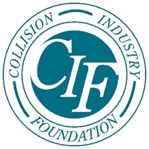 CIF Welcomes New DonorsDecember 13, 2019, Mechanicsville, VA – The Collision Industry Foundation (CIF) provides emergency relief for collision repair professionals impacted by hurricanes, natural fires, flooding or other losses. The 501(c)(3) organization is able to provide services and distribute cash, equipment, tools and other resources due to the generous support of many people and organizations. CIF is proud to welcome the following organizations and individuals as new CIF donors, supporting the charitable organization’s cause and allowing CIF to continue supporting the industry: Tim Adelmann, Air Pro Diagnostics, Allstate, Axalta Coating, Systems, BASF, Berkshire Hathaway, Boyd/Gerber, Enterprise, Painter’s Supply, St. Gobain, Sherwin Williams, Symach, Transtar. CIF would also like to recognize donors who have already contributed silent auction items for the 10th annual CIF Gala: Air Pro Diagnostics, AMI, Axalta Coating Systems, DCR Systems, Dedoes, DeVilbiss, I-CAR, Lord Fusor, Nexsyis, Petra Schroeder, St. Gobain. Since CIF was founded in 2001, hundreds of individuals have received assistance through CIF over the years, whether it be survivors of hurricanes, natural fires, flooding or other losses. Just this year, CIF has provided assistance to a shop owner who suffered a catastrophic fire, helped flooding victims in TX as well as hosted a fundraiser for the Anchondo family who suffered a tragic loss in the El Paso, TX shooting. CIF is hosting their 10th annual fundraiser Gala coming up on Jan. 16, 2020 in Palm Springs, CA, immediately following the Collision Industry Conference – CIC. CIF invites the industry to attend and meet many of the CIF corporate and individual donors, as well as several past recipients of CIF support. Gala registration is open now at: cifgala.org. . About CIF: The Collision Industry Foundation (CIF)is the 501(c)(3) charitable arm of the collision repair industry. We are dedicated to raising, managing and donating funds to provide emergency relief to collision repair professionals who have been impacted by natural disasters or other catastrophic events. For more information, visit: 	http://www.collisionindustryfoundation.org  and like us on facebook. 